Tools and Techniques - Sharing a Common Purpose  Areas of Discussion Tools and Techniques to help you Identifying Stakeholders and Understanding their NeedsStakeholder Analysis Power and Influence Grid 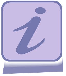  Stakeholder Handout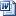  Stakeholder Assessment Grid  What is Our Purpose?Where do we want to be Using a SWOT analysis   Creating A Team Vision  SWOT Analysis Questionnaire to determine team members perspectives of how well the team functions and their fit to the team  Teams Questionnaire 